SZŐLŐS PÁKOZD GASZTRO-TALÁLKOZÓJA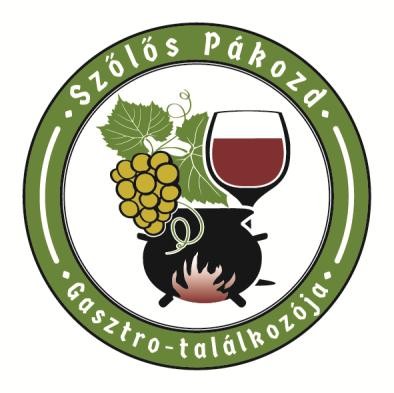 2015. június 27 szombatJELENTKEZÉSI LAP HALFŐZŐ NAPRACsapat/társaság neve:Címe:Képviselő neve:Elérhetősége, Tel:Email:Résztvevők száma:Ha igényelnek kenyeret, mennyit:			db/kgHány darab tűztálcát kér: 				0dbA jelentkezési lap kitöltésével vállaljuk a rendezvényen való részvételt, hozzájárulunk adataink tárolásához, (kizárólag a rendezvénnyel kapcsolatban).Vállaljuk a főzéshez átvett eszközök megőrzését és az átvett állapotnak megfelelő visszaadását.Figyelmet fordítunk arra, hogy a tűzrakás, főzés írott és íratlan szabályait betartsuk. Tudomásul vesszük, hogy a rendezőség sem jogi, sem anyagi felelőséget nem vállal a csapat által okozott esetleges agyagi károkért, balesetekért.Dátum:csapat képviselőjének aláírásaA jelentkezési lapot kérjük juttassák vissza az alábbi címek egyikére:kiss.laszlo1957@t-online.huKiss László; 8095 Pákozd, Bem u. 56